测控技术与仪器专业人才培养方案(080301)一、专业介绍测控技术与仪器专业，学制四年，专业门类为工学。本专业始建于2001年，2006年获测试计量技术及仪器二级学科硕士学位授予权，2010年获仪器科学与技术一级学科硕士学位授予权及仪器仪表工程硕士专业学位授予权，2013年10月入选教育部第三批卓越工程师教育培养计划，2017年获仪器科学与技术一级学科博士学位授予权，2018年通过国家工程教育专业认证。本专业现有专任教师24人，专职实验教师3人。其中教授5人，副教授9人，具有博士学位的教师11人。专任教师中有河北省高校教指委委员2人，校级教学名师1人。2001年计量领域权威专家张钟华院士受聘本学科，并陆续聘请多位行业专家作为兼职教师，师资力量雄厚。本专业依托“计量仪器与系统国家地方联合工程研究中心”等校内实习实训平台和中国计量科学研究院、河北省计量监督检测院等校外教学实习基地，面向产业计量需求，开设相关专业课程，涉及计量测试、过程控制、仪器仪表等技术领域，具有鲜明的行业特色。二、培养目标本专业以计量技术为特色，培养掌握测量、控制、仪器设计和测量结果分析等基础理论和技术，能够在计量测试、仪器仪表、过程控制等领域从事测控系统的研究、设计、制造和工程项目管理等工作的应用型工程技术人才。毕业生经过5年的工程实践，应达到：（1）专业技能：综合运用多学科知识，解决计量测试、仪器仪表、过程控制等领域的工程问题，能够承担测控系统的研究、设计、制造等任务。（2）工程项目管理能力：具备计量测试、仪器仪表、过程控制等领域的工程项目管理能力，能够考虑到工程项目的实施对社会各方面的影响。（3）职业素养：具有良好的人文社会科学素养和工程素质，较强的社会责任感和良好的职业道德。（4）个人发展：具有良好的创新意识、良好的沟通和团队合作能力，具有适应全球化发展和终身学习的能力。三、毕业要求本专业学生主要学习计量测试、仪器仪表、过程控制等领域的多学科知识，接受现代测控技术和仪器仪表应用的训练，具备计量测试、仪器仪表、过程控制等领域的工程项目管理能力，养成良好的人文社会科学素养和工程素质，高度的社会责任感和良好的职业道德。本专业毕业生应掌握的知识、具备的能力和养成的素质：1.毕业生应掌握的知识1-1：工程知识：具有计量测试、测控仪器仪表设计等所需的数学、自然科学知识、电路设计基础知识及控制工程基础理论、信号分析、测试数据处理等专业知识，并能够用于解决测控技术与仪器专业的复杂工程问题；1-2：使用现代工具：能够针对测控技术与仪器系统的复杂工程问题，选择恰当的技术和资源，使用与开发现代工程工具和信息技术工具，包括对测控技术与仪器系统的复杂工程问题的建模仿真，并能够理解其局限性。2.毕业生应具备的能力2-1：问题分析：能够应用数学、自然科学和工程科学的基本原理，结合文献研究，选用合适方法分析、描述复杂测控工程问题，并获得有效结论；2-2 ：设计/开发解决方案：能够设计针对测控技术与仪器专业领域复杂工程问题的解决方案，设计满足特定需求的机械结构、单元（部件）、测量电路和程序，并能够在设计环节中体现创新意识，考虑社会、健康、安全、法律、文化以及环境等因素；2-3：研究：能够基于科学原理，选择合适方法，针对计量控制系统的设计和实现开展研究，包括设计实验方案、分析与解释数据、并通过信息综合得到合理有效的结论；2-4：沟通：能够就专业复杂工程问题与业界同行及社会公众进行有效沟通和交流，包括撰写报告和设计文稿、陈述发言、清晰表达或回应指令。并具备一定的国际视野，能够在跨文化背景下进行沟通和交流；2-5：终身学习：具有自主学习和终身学习的意识，具备不断学习和适应社会进步发展的能力。3.毕业生应养成的素质3-1：工程与社会：能够基于工程相关背景知识进行合理分析，评价测控技术与仪器专业工程实践和复杂工程问题解决方案对社会、健康、安全、法律以及文化的影响，并理解应承担的责任；3-2：环境和可持续发展：能够理解和评价计量控制领域复杂工程问题的工程实践对环境、社会可持续发展的影响；3-3：职业规范：具有人文社会科学素养、社会责任感，能够在工程实践中理解并遵守工程职业道德和规范，履行责任；3-4：个人和团队：具有团队合作精神，能够在多学科背景下的团队中承担个体、团队成员以及负责人的角色；3-5：项目管理：理解并掌握工程管理原理与经济决策方法，具有管理测控工程项目能力，并能在多学科环境中应用。四、主干学科仪器科学与技术。五、标准学制四年。六、核心课程与主要实践性教学环节核心课程：误差理论与测量不确定度评定、单片机原理、信号分析与数据处理、测控电路、传感器技术、自动控制原理、智能仪器原理及应用、PLC原理及应用、光电检测技术、计量技术等。主要实践性教学环节：电子技术基础课程设计、EDA设计与实训、单片机课程设计、信号采集与处理综合设计、测控仪器设计实践、企业认知实习、专业（生产）实习、毕业实习、毕业论文（设计）等。七、授予学位工学学士。八、毕业学分要求（一）第一课堂其中：（二）第二课堂按照《河北大学本科专业第二课堂人才培养方案》要求执行。九、课程设置及教学进程计划表（一）通识教育课程（58学分）1.通识通修课（共修读48学分，其中实践实验环节修读12学分）2.通识通选课（最低修读10学分）（二）学科基础课程（共修读46.5学分，其中实践实验环节修读7学分）1.学科核心课（共修读32学分，其中实践实验环节修读0.5学分）2.学科拓展课（最低修读14.5学分，其中实践实验环节最低修读6.5学分）（三）专业发展课程（共修读60.5学分，其中实践实验环节修读27学分）1.专业核心课（共修读34.5学分，其中实践实验环节修读14学分）2.专业拓展课（最低修读26学分，其中实践实验环节最低修读13学分，学术研究1和学术研究2，至少完整修读一个模块）（1）学术研究方向1（2）学术研究方向2（3）就业创业方向十、辅修专业、辅修双学位课程设置及教学进程计划表十一、毕业要求支撑培养目标实现关系矩阵图十二、课程体系支撑毕业要求实现关系矩阵图（一）通识教育课程部分（二）学科/专业课程部分注：“课程体系对毕业要求支撑关系矩阵”应覆盖所有必修环节，根据课程对各项毕业要求的支撑情况在相应的栏内打“√”。十三、课程地图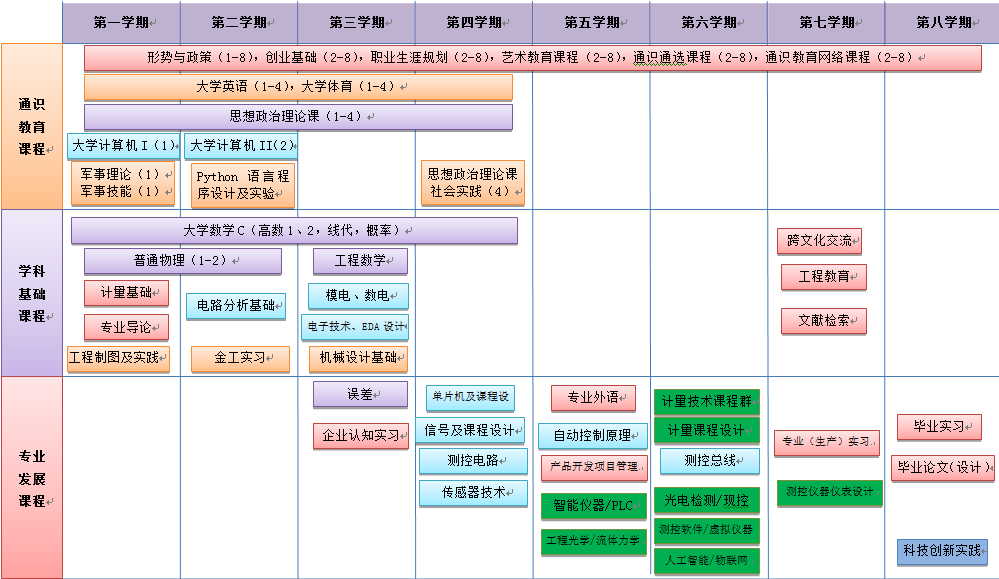 课程类型课组名称修读方式理论教学环节理论教学环节实验实践教学环节实验实践教学环节学分合计学时合计课程类型课组名称修读方式学分学时学分学时学分合计学时合计通识教育课程通识通修课必修3664412280/4周48924/4周通识教育课程通识通选课选修10---10-学科基础课程学科核心课必修31.55340.53732571学科基础课程学科拓展课选修8-6.5-14.5-专业发展课程专业核心课必修20.53491484/15周34.5433/15周专业发展课程专业拓展课选修13-13-26-合计合计合计119-46-165-毕业总学分毕业总学分毕业总学分165165165165165165比例类别学分数比例“选修课程”学分与占毕业总学分比例(≥30%)50.530.6%“实验实践环节”学分与占毕业总学分比例(文科类≥20%、理工医类≥25%)4627.9%以下参加工程专业认证专业填写以下参加工程专业认证专业填写以下参加工程专业认证专业填写“数学与自然科学类课程”学分与毕业总学分比例(≥15%)27.516.7%“工程基础类课程、专业基础类课程与专业类课程”学分与毕业总学分比例(≥30%)5130.9%“工程实践与毕业设计（论文）”学分与毕业总学分比例(≥20%)3420.6%“人文社会科学类通识教育课程”学分与毕业总学分比例(≥15%)3219.4%课程号课程名称Courses Name考核方式学分学时学时学时开课学期课程号课程名称Courses Name考核方式学分小计理论实验实践开课学期31GEC00001思想道德修养与法律基础The Ideological and Moral Cultivation and Fundamentals of Law考查2.54242231GEC00002中国近现代史纲要Outline of Modern and Contemporary Chinese History考查2.54242231GEC00003马克思主义基本原理Principles of Marxism考查2.54242431GEC00004毛泽东思想与中国特色社会主义理论概论An Introduction to Mao Zedong Thought and Theoretical System of Socialism with Chinese Characteristics考查4.57878431GEC00005形势与政策The Current Situation and Policy考查264641-831GEC00006思想政治理论课社会实践Social practice in the course of ideological and political Theory考查22周2周437GEC00001军事理论Military Theory考查236361-237GEC00002军事技能Military Training考查22周2周133GEC00001大学体育1Physical Education 1考查13636133GEC00002大学体育2Physical Education 2考查13636233GEC00003大学体育3Physical Education 3考查13636333GEC00004大学体育4Physical Education 4考查13636432GEC00001大学英语1College English 1考试2.5513417132GEC00002大学英语2College English 2考试2.5513417232GEC00003大学英语3College English 3考试2.5513417332GEC00004大学英语4College English 4考试2.5513417434GEC00003大学计算机CCollege Computer C考试2511734134GEC00011Python语言程序设计Python Language Programming考试23434234GEC00012Python语言程序设计实验Python Language Programming Experiment考试13434292GEC00001大学语文College Chinese考查35151164GEC00001大学生职业生涯规划Career Planning of University Student考查234342-864GEC00002创业基础Entrepreneurship Foundation考查234342-808GECRY001艺术导论Introduction to Art考查234342-808GECRY002美术鉴赏Fine Arts Appreciation考查234342-808GECRY003书法鉴赏Calligraphy Appreciation考查234342-808GECRY004舞蹈鉴赏Dance Appreciation考查234342-808GECRY005戏剧鉴赏Drama Appreciation考查234342-808GECRY006戏曲鉴赏Chinese Opera Appreciation考查234342-808GECRY007音乐鉴赏Music Appreciation考查234342-808GECRY008影视鉴赏Film and TV Series Appreciation考查234342-8合 计48924/4周644280/4周课程清单详见《河北大学通识教育课程（通识通选课）一览表》。学校修读建议1.建议修读《大学生心理健康教育》；2.建议根据兴趣修读通识教育网络课程（TW课程）。专业修读建议根据专业认证要求，建议修读《可持续发展原理》、《学术英语》课程。课程号课程名称Courses Name考核方式学分学时学时学时开课学期课程号课程名称Courses Name考核方式学分小计理论实验实践开课学期91DFC00006大学数学C（高等数学Ⅰ-1）College Mathematics C (Advanced Mathematics Ⅰ-1)考试58585191DFC00007大学数学C（高等数学Ⅰ-2）College Mathematics C (Advanced Mathematics Ⅰ-2)考试58585291DFC00012大学数学C（线性代数Ⅱ）College Mathematics C (Linear Algebra Ⅱ)考试35151391DFC00014大学数学C（概率统计Ⅱ）College Mathematics C (Probability Statistics Ⅱ)考试35151415DFC00100电路分析基础Fundamentals of Circuit Analysis考试2.5524210215DFC00101模拟电子技术基础Foundation of Analog Electronic Technology考试3615110315DFC00102数字电子技术基础Digital electronic technology foundation考试2.54242315DFC00103计量基础Basic Metrology考查11717115DFC00104测控专业导论Introduction to Measurement and Control Specialty考查11717115DFC00105工程制图Engineering Drawing考试23434115DFC00106工程制图实训Engineering Drawing Practice考查0.51717115DFC00107机械设计基础Principium of Mechanics Design考试23434315DFC00108工程教育Engineering Education考试11717515DFC00002跨文化交流Intercultural Communication考查0.5887合 计3257153437课程号课程名称Courses Name考核方式学分学时学时学时开课学期课程号课程名称Courses Name考核方式学分小计理论实验实践开课学期15DFC00109普通物理1General  Physics 1考试35151215DFC00110普通物理2General  Physics 2考试23434315DFC00111普物实验Experiment of General Physics考查0.51717315DFC00112工程数学Engineering Mathematics考试35151315DFC00001国家质量技术基础概论Fundamentals of National Quality Infrastructure考查11717515DFC00113金工实习Metalworking Practice考查22周2周215DFC00114EDA设计与实训EDA Design and Training考查26868315DFC00115电子技术基础课程设计Course Design of Electronic Technology考查11周1周315DFC00116文献检索与科技论文写作实训Literature Retrieval and Scientific Paper Writing Training考查134347合 计15.5272/3周153119/3周课程号课程名称Courses Name考核方式学分学时学时学时开课学期课程号课程名称Courses Name考核方式学分小计理论实验实践开课学期15SDC01001误差理论与测量不确定度评定Error Theory and Evaluation of Measurement Uncertainty考试23434315SDC01002单片机原理Principle of Single Chip Microcomputer考试23434415SDC01003信号分析与数据处理Signal Analysis and Data Processing考试3615110415SDC01004测控电路Measurement and Control Circuit考试2443410415SDC01005传感器技术Sensor Technology考试3615110415SDC01006自动控制原理Principle of Automatic Control考试4786810515SDC01007测控技术与仪器专业外语Professional English of Measurement and Control Technology and Instruments考试1.52626515SDC01008测控总线与数据交互Measurement and Control Bus and Data Interaction考试2443410615SDC01009产品开发项目管理Product Development Project Management考试11717615SDC01010产品开发项目管理实训Product Development Project Management Training考查13434615SDC01011企业认知实习Enterprise Cognitive Practice考查11周1周315SDC01012专业（生产）实习Professional Production Practice考查11周1周715SDC01013毕业实习Graduation Practice考查33周3周815SDC01014毕业论文（设计）Graduation Paper（Design）考查810周10周8合 计34.5433/15周34984/15周课程号课程名称Courses Name考核方式学分学时学时学时开课学期课程号课程名称Courses Name考核方式学分小计理论实验实践开课学期15SDC01015计量技术课程群1Course Group 1 of Metrology Technology考查46868615SDC01017智能仪器原理及应用Principle and Application of Intelligent Instrument考查2443410515SDC01018工程光学Engineering Optics考查2443410515SDC01019光电检测及图像处理Photoelectric Detection and Image Processing考查3615110615SDC01020测控软件技术Measurement and Control Software Technology考查13434515SDC01021人工智能Artificial Intelligence考查234347合 计1428522164课程号课程名称Courses Name考核方式学分学时学时学时开课学期课程号课程名称Courses Name考核方式学分小计理论实验实践开课学期15SDC01016计量技术课程群2Course Group 2 of Metrology Technology考查46868615SDC01022PLC原理及应用PLC Principle and Application考查2443410515SDC01023工程流体力学Engineering Fluid Dynamics考查35151515SDC01024现代控制技术Modern Control Technology考查23434615SDC01025虚拟仪器技术Virtual Instrument Technology考查13434515SDC01026物联网技术Internet of Things Technology考查234347合 计1426522144课程号课程名称Courses Name考核方式学分学时学时学时开课学期课程号课程名称Courses Name考核方式学分小计理论实验实践开课学期15SDC01027无损检测Nondestructive Testing考查23434715SDC01028无损检测实验Experiment for Nondestructive Inspection考查0.517715SDC01029实验室认证认可与型式评价Accreditation and Type Evaluation of Laboratory Certification考查11717615DFC00228新能源技术Technology of New Energy考查11717715SDC01030电磁兼容Electromagnetic Compatibility考查11717715SDC01031信号采集与处理综合设计Integrated Design of Signal Acquisition and Processing考查22周2周415SDC01032单片机原理课程设计Course Design of Single Chip Microcomputer Principle考查11周1周415SDC01033计量技术课程设计Course Design of Metrology Technology考查11周1周615SDC01034测控仪器仪表设计Design of Measuring and Controlling Instruments考查33周3周715SDC01035科技创新实践Practice of Scientific and Technological Innovation考查11周1周815SDC01036测量管理体系实践Practice of Measurement Management System考查22周2周715SDC01037工厂自动控制实践Practice of Factory Automation Control考查22周2周7合 计17.5102/12周8517/12周课程号课程名称Courses Name考核方式学分学时学时学时开课学期辅修专业辅修双学位课程号课程名称Courses Name考核方式学分小计理论实验实践开课学期辅修专业辅修双学位15SDC01002单片机原理Principle of Single Chip Microcomputer考试234344√√15SDC01003信号分析与数据处理Signal Analysis and Data Processing考试351514√√15SDC01004测控电路Measurement and Control Circuit考试351514√√15SDC01005传感器技术Sensor Technology考试351514√√15SDC01006自动控制原理Principle of Automatic Control考试468686√√15SDC01017智能仪器原理及应用Principle and Application of Intelligent Instrument考查234345√√15SDC01018工程光学Engineering Optics考查234345√√15SDC01015计量技术课程群1Course Group 1 of Metrology Technology考查468686√√15SDC01016计量技术课程群2Course Group 2 of Metrology Technology考查468686-√15SDC01022PLC原理及应用PLC Principle and Application考查234345-√15SDC01023工程流体力学Engineering Fluid Dynamics考查351515-√15SDC01024现代控制技术Modern Control Technology考查234346-√15SDC01026物联网技术Internet of Things Technology考查234347-√15SDC01014毕业论文（设计）Graduation Paper（Design）810周8-√合 计2344培养目标毕业要求培养目标毕业要求培养目标：本专业以计量技术为特色，培养掌握测量、控制、仪器设计和测量结果分析等基础理论和技术，能够在计量测试、仪器仪表、过程控制等领域从事测控系统的研究、设计、制造和工程项目管理等工作的工程技术人才。培养目标：本专业以计量技术为特色，培养掌握测量、控制、仪器设计和测量结果分析等基础理论和技术，能够在计量测试、仪器仪表、过程控制等领域从事测控系统的研究、设计、制造和工程项目管理等工作的工程技术人才。培养目标：本专业以计量技术为特色，培养掌握测量、控制、仪器设计和测量结果分析等基础理论和技术，能够在计量测试、仪器仪表、过程控制等领域从事测控系统的研究、设计、制造和工程项目管理等工作的工程技术人才。培养目标：本专业以计量技术为特色，培养掌握测量、控制、仪器设计和测量结果分析等基础理论和技术，能够在计量测试、仪器仪表、过程控制等领域从事测控系统的研究、设计、制造和工程项目管理等工作的工程技术人才。培养目标毕业要求培养目标毕业要求培养目标1：专业技能培养目标2：工程项目管理能力培养目标3：职业素养培养目标4：个人发展知识要求1-1：工程知识√知识要求1-2：使用现代工具√能力要求2-1：问题分析√能力要求2-2：设计/开发解决方案√能力要求2-3：研究√能力要求2-4：沟通√能力要求2-5：终身学习√素质要求3-1：工程与社会√素质要求3-2：环境和可持续发展√素质要求3-3：职业规范√素质要求3-4：个人和团队√素质要求3-5：项目管理√毕业要求课程体系毕业要求课程体系知识要求知识要求能力要求能力要求能力要求能力要求能力要求素质要求素质要求素质要求素质要求素质要求课程号课程名称1-1工程知识1-2使用现代工具2-1问题分析2-2设计/开发解决方案2-3研究2-4沟通2-5终身学习3-1工程与社会3-2环境和可持续发展3-3职业规范3-4个人和团队3-5项目管理31GEC00001思想道德修养与法律基础√√√√31GEC00002中国近现代史纲要√31GEC00003马克思主义基本原理√31GEC00004毛泽东思想与中国特色社会主义理论概论√31GEC00005形势与政策√√31GEC00006思想政治理论课社会实践√37GEC00001军事理论√37GEC00002军事技能√33GEC00001大学体育1√33GEC00002大学体育2√33GEC00003大学体育3√毕业要求课程体系毕业要求课程体系知识要求知识要求能力要求能力要求能力要求能力要求能力要求素质要求素质要求素质要求素质要求素质要求课程号课程名称1-1工程知识1-2使用现代工具2-1问题分析2-2设计/开发解决方案2-3研究2-4沟通2-5终身学习3-1工程与社会3-2环境和可持续发展3-3职业规范3-4个人和团队3-5项目管理33GEC00004大学体育4√32GEC00001大学英语1√√32GEC00002大学英语2√√32GEC00003大学英语3√√32GEC00004大学英语4√√34GEC00003大学计算机C√34GEC00011Python语言程序设计√34GEC00012Python语言程序设计实验√92GEC00001大学语文√64GEC00001大学生职业生涯规划√64GEC00002创业基础√√08GECRY*艺术教育课程（八选一）毕业要求课程体系毕业要求课程体系知识要求知识要求能力要求能力要求能力要求能力要求能力要求素质要求素质要求素质要求素质要求素质要求课程号课程名称1-1工程知识1-2使用现代工具2-1问题分析2-2设计/开发解决方案2-3研究2-4沟通2-5终身学习3-1工程与社会3-2环境和可持续发展3-3职业规范3-4个人和团队3-5项目管理91GEC00006大学数学C（高等数学Ⅰ-1）√91GEC00007大学数学C（高等数学Ⅰ-2）√91GEC00012大学数学C（线性代数Ⅱ）√91GEC00014大学数学C（概率统计Ⅱ）√15DFC00100电路分析基础√√15DFC00101模拟电子技术基础√√15DFC00102数字电子技术基础√√15DFC00103计量基础√15DFC00104测控专业导论√√√15DFC00105工程制图√15DFC00106工程制图实训√15DFC00107机械设计基础√√毕业要求课程体系毕业要求课程体系知识要求知识要求能力要求能力要求能力要求能力要求能力要求素质要求素质要求素质要求素质要求素质要求课程号课程名称1-1工程知识1-2使用现代工具2-1问题分析2-2设计/开发解决方案2-3研究2-4沟通2-5终身学习3-1工程与社会3-2环境和可持续发展3-3职业规范3-4个人和团队3-5项目管理15DFC00108工程教育√√√√15DFC00002跨文化交流√15DFC00109普通物理1√15DFC00110普通物理2√15DFC00111普物实验√15DFC00112工程数学√15DFC00113金工实习√√√15DFC00114EDA设计与实训√√√15DFC00115电子技术基础课程设计√√√√15DFC00116文献检索与科技论文写作实训√√15SDC01001误差理论与测量不确定度评定√√√15SDC01002单片机原理√15SDC01003信号分析与数据处理√√√√毕业要求课程体系毕业要求课程体系知识要求知识要求能力要求能力要求能力要求能力要求能力要求素质要求素质要求素质要求素质要求素质要求课程号课程名称1-1工程知识1-2使用现代工具2-1问题分析2-2设计/开发解决方案2-3研究2-4沟通2-5终身学习3-1工程与社会3-2环境和可持续发展3-3职业规范3-4个人和团队3-5项目管理15SDC01004测控电路√√15SDC01005传感器技术√√√15SDC01006自动控制原理√√15SDC01007测控技术与仪器专业外语√√15SDC01008测控总线与数据交互√√15SDC01009产品开发项目管理√√15SDC01010产品开发项目管理实训√√√√√15SDC01011企业认知实习√√√15SDC01012专业（生产）实习√√√15SDC01013毕业实习√√√15SDC01014毕业论文（设计）√√√√√√15SDC01015计量技术课程群1/计量技术课程群2√√毕业要求课程体系毕业要求课程体系知识要求知识要求能力要求能力要求能力要求能力要求能力要求素质要求素质要求素质要求素质要求素质要求课程号课程名称1-1工程知识1-2使用现代工具2-1问题分析2-2设计/开发解决方案2-3研究2-4沟通2-5终身学习3-1工程与社会3-2环境和可持续发展3-3职业规范3-4个人和团队3-5项目管理15SDC01017智能仪器原理及应用/PLC原理及应用√√15SDC01018工程光学/工程流体力学√15SDC01019光电检测及图像处理/现代控制技术√15SDC01020测控软件技术/虚拟仪器技术√15SDC01021人工智能/物联网技术√15SDC01022信号采集与处理综合设计√√√√15SDC01032单片机原理课程设计√√√√√15SDC01033计量技术基础课程设计√√√√√15SDC01034测控仪器仪表设计√√√√√√√√√15SDC01035科技创新实践√√√√√√√15SDC01036测量管理体系实践√√√15SDC01037工厂自动控制实践√√√